Платформы, используемые педагогами МБО ДО «ДДТ г. Каспийск», для реализации дистанционного обучения  Для организации обучения используются готовые дистанционные инструменты:- Образовательные онлайн- платформы: «Российская электронная школа», Профориентационный портал «Билет в будущее», «Яндекс.Учебник», Сервис «ЯКласс», «Учи.ру» и др.;- Электронные версии учебно-методических комплексов;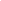  Для организации коммуникации педагогов, обучающихся и родителей используются дистанционные инструменты:- Социальные сети – ВКонтакте, Viber, WhatsApp, Facebookи др;- Сервис видеосвязи Skype, ZOOM; В целях реализации программ  дополнительного образования педагогами разработаны задания для обучающихся, в том числе с использованием платформ «Пректория», «Билет в будующее», «Учи.ру».         Педагоги рекомендуют обучающимся посещение виртуальных экскурсий в музеях г. Москвы, г. Санкт-Петербурга,